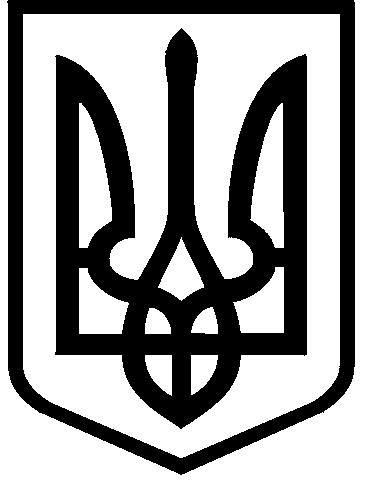 КИЇВСЬКА МІСЬКА РАДАVІІІ СКЛИКАННЯПОСТІЙНА КОМІСІЯ З ПИТАНЬ ОСВІТИ, НАУКИ, СІМ'Ї, МОЛОДІ ТА СПОРТУ01044,  м. Київ, вул. Хрещатик, 36                                                               т./ф. 202-70-58                                                                         ПРОТОКОЛ №27засідання постійної комісії Київської міської радиз питань освіти, науки, сім'ї, молоді та спорту  м. Київ, вул. Хрещатик, 36                                                                          22.12.2016ПОРЯДОК ДЕННИЙ:1. Про організаційні заходи (виконання функцій секретаря комісії).2. Розгляд проекту рішення Київської міської ради “Про створення комунального закладу “Дошкільний навчальний заклад (дитячий садок) № 370 Дарницького району м. Києва”.                        ГОЛОСУВАЛИ:     «за» - 5,«проти» - немає,«утрималось» - немає.       Рішення прийнято.Присутні:                                                                   Відсутні:Старостенко Г.В.– голова комісіїПаладій С.В.– заступник голови комісії, головуючийВасильчук В.В. - член комісіїГончаров О.В. - член комісіїСтрижов Д.С. - член комісіїРуденко Н.А. – заступник начальника відділу з питань гуманітарної та екологічної політики управління забезпечення діяльності постійних комісій Київської міської радиШульга Н.І. -  секретар комісіїЗареєстровані   учасники засідання:Фіданян О.Г. - директор Департаменту освіти і науки, молоді та спорту виконавчого органу Київської міської ради (КМДА)1.СЛУХАЛИ:   ВИСТУПИЛИ:УХВАЛИЛИ:ГОЛОСУВАЛИ:2.СЛУХАЛИ:   ВИСТУПИЛИ:УХВАЛИЛИ:ГОЛОСУВАЛИ:Голова ЧленСтаростенко Г.В. – голову комісії щодо виконання функцій секретаря комісії Шульги Н.І. на період іі відсутності. Гончаров О.В.Виконання функцій секретаря комісії Шульги Н.І. на період її відсутності покласти  на члена комісії Стрижова Д.С.За – 5, проти – немає, утрималось – немає. Рішення прийнято.Старостенко Г.В. - голову комісії, яка поінформувала про проект рішення  Київської міської ради “Про створення комунального закладу “Дошкільний навчальний заклад (дитячий садок) № 370 Дарницького району м. Києва”Стрижов Д.С., Гончаров О.В., Старостенко Г.В., Фіданян О.Г., Васильчук В.В., Паладій С.В.Підтримати проект рішення  Київської міської ради “Про створення комунального закладу “Дошкільний навчальний заклад (дитячий садок) № 370 Дарницького району м. Києва” з рекомендацією, що зобов'язання ТОВ “Будеволюція” зі сплати пайової участі не підлягають зменшенню на вартість приміщення ДНЗ, який передається у комунальну власність на підставі цього рішення, без будь-яких додаткових умов з боку приватного власника і без будь-яких зобов'язань з боку територіальної громади міста КиєваЗа –5, проти – немає, утрималось – немає. Рішення  прийнято.комісії                                                                   Г. Старостенкокомісії                                                                    Д.Стрижов